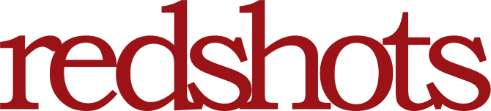 		Anthony Warren 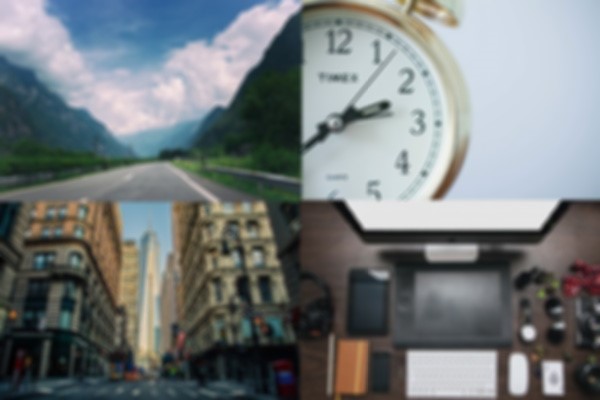 2023: MAKE IT YOUR BEST YEAR EVERFINISH YOUR YEAR BEFORE IT STARTS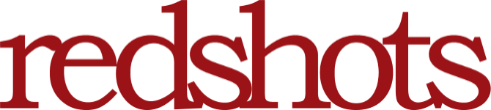 INSTRUCTIONS We found our most successful clients “finished the year before starting it” using our technology and structure so we formalised the process and made it into this “make the best of the year” document. The suggested order of completion is to use page 5, 6 to complete a mind map and notes to capture thoughts and inklings to start. Use the mind map page to write whatever you dream or desire. The open format is to allow you to plan without limits and unhindered. Use pages 3, 4 to write a letter describing where you are the end of 2022, write as if you have accomplished your goals and are enjoying them. Example “I'm enjoying my new fitness and enjoy my new clothes” and do for each area. Then use pages 7 through 9 to get really accurate about where you are starting from in 2022. Then use page 10 to describe what you want to have achieved in 2023. When you use the Wheel of Life diagrams, be realistic, not automatically assuming 10/10. Ideally goals should have a little stretch included. Add any additional areas not covered in the formats. Use the 2023 Annual Plan (after p.16) to enter large items like holidays, major work projects (e.g known trips, major deadlines) or family projects and events (e.g. reunions, anniversaries) so the flow is evident. Then complete the remaining pages to give breakdown of the 2023 goals by each Quarter (90 Day Plans) and then by each month, then by week. This should allow bottlenecks to be identified and planned for.  Feel free to share plans with your coach at any stage for input and clarification. When you are happy with this document, keep it somewhere safe that you an access easily and regularly. Remember to frequently imagine the life you want as already in the present so your mind is powerfully focused on progress! We wish you a successful and great year!THE VISIONTHE BIG QUESTION: Suppose you are walking down the street at the end of 2023, and you meet yourself coming the other way:  In order to be delighted to meet the person you have become, what do you have to have DONE, who do you have to BE?______________________________________________________________________________________________________________________________________________________________________________________________________________________________________________________________________________________________________________________________________________________________________________________________________________________________________________________________________________THE LETTERTo use the power of our mind, we operate better on acting as if our wishes have already happened, as if we are looking at the present, not looking at the future. Describe how it feels when your desires have happened at the end of the year.  (Example:  Not “I will get fit” but “I am enjoying walking two miles a day” and “I'm enjoying wearing my new clothes”): Physical Environment: __________________________________________ __________________________________________Friends/Social: __________________________________________ __________________________________________Work/Career: ____________________________________________________________________________________Partner/Family: ____________________________________________________________________________________Fun/Recreation: __________________________________________ __________________________________________Personal Growth/Spirituality: ____________________________________________________________________________________Money/Finances: ____________________________________________________________________________________Health/Wellbeing:  ____________________________________________________________________________________ FREE SPACE/MINDMAPThis is a twopage space to put down notes or mind maps of ideas and issues in whatever order so they can be collected into the planning. FREE SPACE/MINDMAP (Contd.)This is a two page space to put down notes or mind maps of ideas and issues in whatever order so they can be collected into the planning. LESSONS FROM 2022WHAT I WANT TO REPEAT IN 2023______________________________________________________________________________________________________________________________________________________________________________________________________________________________________________________________________________________________________________________________________________________________________________________________________________________________________________________________________________ __________________________________________ ________________________________________________________________________________________________________________________________________________________________________WHAT I'LL DO DIFFERENTLY 2023WHAT WILL CHANGE IN 2023? ______________________________________________________________________________________________________________________________________________________________________________________________________________________________________________________________________________________________________________________________________________________________________________________________________________________________________________________________________________________________________________________________________________________________________________________________________________________________________________________ __________________________________________Wheel of Life 2022DIRECTIONSThe eight sections in the Wheel of Life represent balance.   Taking the centre of the wheel as 0 and the outer edge as 10, rank your level by drawing a straight or curved line to create a new outer edge.   The new perimeter of the circle represents your personal Wheel of Life as at end of year. How bumpy would the ride be if this were a real wheel? Wheel of Life 2023DIRECTIONSThe eight sections in the Wheel of Life represent balance.   Taking the centre of the wheel as 0 and the outer edge as 10, rank your level by drawing a straight or curved line to create a new outer edge.   The new perimeter of the circle represents your personal Wheel of Life as at end of year.   How bumpy would the ride be if this were a real wheel? 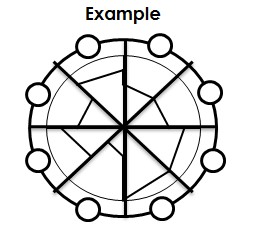 QUARTERLY PLANSNow it’s time to break the goals down by quarter. The follow pages have quarterly plans and monthly calendars for each quarter.Look at what you need to accomplish by way of improvement in each area and what would be the best way of achieving the goal.Break down the quarter into a week by week breakdown of what needs to be by done and who by.Each week mark a review and action time.At 75 days start the process over. Quarter 4, 2022   Quarter One, 2023 Quarter Two, 2023							Quarter Three, 2023Quarter Four, 2023NOTES_____________________________________________ ___________________________________________________________________________________________________________________________________________________________________________________ ____________________________________________ ________________________________________________________________________________________________________________________________________________________________________________________________________________________________ _______________________________________________________________________________________________________________________________________________________________________________________________________________________________ NOTES_____________________________________________ ___________________________________________________________________________________________________________________________________________________________________________________ ____________________________________________ ________________________________________________________________________________________________________________________________________________________________________________________________________________________________ _______________________________________________________________________________________________________________________________________________________________________________________________________________________________ Thanks Our grateful appreciation to family, friends for encouraging and supporting our endeavours. Thanks to www.Calendarpedia.co.uk for the annual calendars. Thanks to Alex Warren for additional design and formatting. Based on an original idea by Rohan Dredge. All data supplied on an as is basis, in good faith as a public service no liability accepted, nor warranty or guarantee is given. REDSHOTS LIMITED, 55, HIGHLAND DRIVE, BUCKSHAW VILLAGE, CHORLEY, LANCASHIRE PR7 7AB. E: anthony@redshots.co.uk. Make It Your Best Year Ever 	Week Beginning Monday Week 1 Date Week 2 Date Week 3 Date Week 4 Date Week 5 Date Week 6 Date Week 7 Date Week 8 Date Week 9 Date Week 10 Date Week 11 Date Week 12 Date Week 13 Date Week 14 Date Health & WellbeingMoney & Finances Personal Growth & Spirituality Fun & Recreation Work & Career Partner & Family PhysicalEnvironmentFriends &SocialWeek Beginning Monday Week 1 Date Week 2 Date Week 3 Date Week 4 Date Week 5 Date Week 6 Date Week 7 Date Week 8 Date Week 9 Date Week 10 Date Week 11 Date Week 12 Date Week 13 Date Week 14 Date Health & Wellbeing Money & Finances Personal Growth & Spirituality Fun & Recreation Work & Career Partner & Family Physical Environment Friends& SocialWeek Beginning Monday Week 1 Date Week 2 Date Week 3 Date Week 4 Date Week 5 Date Week 6 Date Week 7 Date Week 8 Date Week 9 Date Week 10 Date Week 11 Date Week 12 Date Week 13 Date Week 14 Date Week 15 Date Health & Wellbeing Money & Finances Personal Growth & Spirituality Fun & Recreation Work & Career Partner & Family PhysicalEnvironmentFriends & SocialWeek Beginning Monday Week 1 Date Week 2 Date Week 3 Date Week 4 Date Week 5 Date Week 6 Date Week 7 Date Week 8 Date Week 9 Date Week 10 Date Week 11 Date Week 12 Date Week 13 Date Week 14 Date Health & Wellbeing Money & Finances Personal Growth & Spirituality Fun & Recreation Work & Career Partner & Family Physical Environment Friends& SocialWeek Beginning Monday Week 1 Date Week 2 Date Week 3 Date Week 4 Date Week 5 Date Week 6 Date Week 7 Date Week 8 Date Week 9 Date Week 10 Date Week 11 Date Week 12 Date Week 13 Date Week 14 Date Health & Wellbeing Money & Finances Personal Growth & Spirituality Fun & Recreation Work & Career Partner & Family Physical Environment Friends& SocialCalendar 2023 UKCalendar 2023 UKCalendar 2023 UKCalendar 2023 UKCalendar 2023 UKCalendar 2023 UKCalendar 2023 UKCalendar 2023 UKCalendar 2023 UKCalendar 2023 UKCalendar 2023 UKCalendar 2023 UKCalendar 2023 UKCalendar 2023 UKCalendar 2023 UKCalendar 2023 UKCalendar 2023 UKCalendar 2023 UKCalendar 2023 UKCalendar 2023 UKCalendar 2023 UKCalendar 2023 UKCalendar 2023 UKCalendar 2023 UKCalendar 2023 UKCalendar 2023 UKCalendar 2023 UKCalendar 2023 UKCalendar 2023 UKCalendar 2023 UKCalendar 2023 UK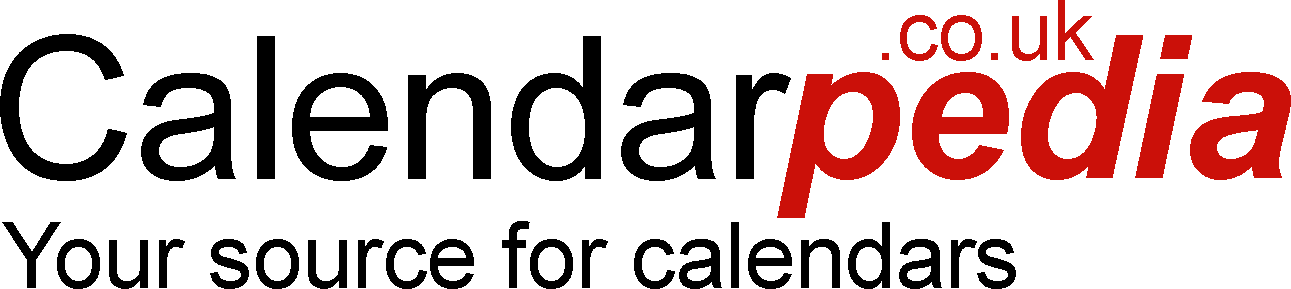 JanuaryJanuaryJanuaryJanuaryJanuaryJanuaryJanuaryJanuaryFebruaryFebruaryFebruaryFebruaryFebruaryFebruaryFebruaryFebruaryFebruaryMarchMarchMarchMarchMarchMarchMarchMarchAprilAprilAprilAprilAprilAprilAprilAprilAprilWkMoTuWeThFrSaSuWkMoTuTuWeThFrSaSuWkMoTuWeThFrSaSuWkMoTuWeThFrSaSuSu5215123459123451312212345678667789101112106789101112143456789929101112131415713141415161718191113141516171819151011121314151616316171819202122820212122232425261220212223242526161718192021222323423242526272829927282813272829303117242526272829303053031MayMayMayMayMayMayMayMayJuneJuneJuneJuneJuneJuneJuneJuneJuneJulyJulyJulyJulyJulyJulyJulyJulyAugustAugustAugustAugustAugustAugustAugustAugustAugustWkMoTuWeThFrSaSuWkMoTuTuWeThFrSaSuWkMoTuWeThFrSaSuWkMoTuWeThFrSaSuSu18123456722123426123112345661989101112131423566789101127345678932789101112131320151617181920212412131314151617182810111213141516331415161718192020212223242526272825192020212223242529171819202122233421222324252627272229303126262727282930302425262728293035282930313131SeptemberSeptemberSeptemberSeptemberSeptemberSeptemberSeptemberSeptemberOctoberOctoberOctoberOctoberOctoberOctoberOctoberOctoberOctoberNovemberNovemberNovemberNovemberNovemberNovemberNovemberNovemberDecemberDecemberDecemberDecemberDecemberDecemberDecemberDecemberDecemberWkMoTuWeThFrSaSuWkMoTuTuWeThFrSaSuWkMoTuWeThFrSaSuWkMoTuWeThFrSaSuSu35123391441234548123336456789104023345678456789101112494567891010371112131415161741910101112131415461314151617181950111213141516171739252627282930432324242526272829++, 33444827282930522526272829303131Bank holidays 2023 UKBank holidays 2023 UKBank holidays 2023 UKBank holidays 2023 UKBank holidays 2023 UKBank holidays 2023 UKBank holidays 2023 UKBank holidays 2023 UKBank holidays 2023 UKBank holidays 2023 UKBank holidays 2023 UKBank holidays 2023 UKBank holidays 2023 UKBank holidays 2023 UKBank holidays 2023 UKBank holidays 2023 UKBank holidays 2023 UKBank holidays 2023 UKBank holidays 2023 UKBank holidays 2023 UKBank holidays 2023 UKBank holidays 2023 UKBank holidays 2023 UKBank holidays 2023 UKBank holidays 2023 UKBank holidays 2023 UKBank holidays 2023 UKBank holidays 2023 UKBank holidays 2023 UKBank holidays 2023 UKBank holidays 2023 UKBank holidays 2023 UKBank holidays 2023 UKBank holidays 2023 UKBank holidays 2023 UKBank holidays 2023 UKBank holidays 2023 UKBank holidays 2023 UKBank holidays 2023 UK1 January1 January1 JanuaryNew Year's DayNew Year's DayNew Year's DayNew Year's DayNew Year's DayNew Year's Day10 April10 April10 April10 AprilEaster MondayEaster MondayEaster MondayEaster MondayEaster MondayEaster MondayEaster Monday28 August28 August28 August28 AugustAugust Bank HolidayAugust Bank HolidayAugust Bank HolidayAugust Bank HolidayAugust Bank HolidayAugust Bank Holiday2 January2 January2 JanuarySubstitute daySubstitute daySubstitute daySubstitute daySubstitute daySubstitute day1 May1 May1 May1 MayEarly May Bank HolidayEarly May Bank HolidayEarly May Bank HolidayEarly May Bank HolidayEarly May Bank HolidayEarly May Bank HolidayEarly May Bank Holiday25 December25 December25 December25 DecemberChristmas DayChristmas DayChristmas DayChristmas DayChristmas DayChristmas Day7 April7 April7 AprilGood FridayGood FridayGood FridayGood FridayGood FridayGood Friday29 May29 May29 May29 MaySpring Bank HolidaySpring Bank HolidaySpring Bank HolidaySpring Bank HolidaySpring Bank HolidaySpring Bank HolidaySpring Bank Holiday26 December26 December26 December26 DecemberBoxing DayBoxing DayBoxing DayBoxing DayBoxing DayBoxing Day© Calendarpedia®   www.calendarpedia.co.uk© Calendarpedia®   www.calendarpedia.co.uk© Calendarpedia®   www.calendarpedia.co.uk© Calendarpedia®   www.calendarpedia.co.uk© Calendarpedia®   www.calendarpedia.co.uk© Calendarpedia®   www.calendarpedia.co.uk© Calendarpedia®   www.calendarpedia.co.uk© Calendarpedia®   www.calendarpedia.co.uk© Calendarpedia®   www.calendarpedia.co.uk© Calendarpedia®   www.calendarpedia.co.uk© Calendarpedia®   www.calendarpedia.co.uk© Calendarpedia®   www.calendarpedia.co.uk© Calendarpedia®   www.calendarpedia.co.uk© Calendarpedia®   www.calendarpedia.co.uk© Calendarpedia®   www.calendarpedia.co.uk© Calendarpedia®   www.calendarpedia.co.uk© Calendarpedia®   www.calendarpedia.co.uk© Calendarpedia®   www.calendarpedia.co.uk© Calendarpedia®   www.calendarpedia.co.uk© Calendarpedia®   www.calendarpedia.co.ukData provided ‘as is’ without warrantyData provided ‘as is’ without warrantyData provided ‘as is’ without warrantyData provided ‘as is’ without warrantyData provided ‘as is’ without warrantyData provided ‘as is’ without warrantyData provided ‘as is’ without warrantyData provided ‘as is’ without warrantyData provided ‘as is’ without warrantyData provided ‘as is’ without warrantyData provided ‘as is’ without warrantyData provided ‘as is’ without warrantyData provided ‘as is’ without warrantyData provided ‘as is’ without warrantyData provided ‘as is’ without warrantyData provided ‘as is’ without warrantyData provided ‘as is’ without warrantyData provided ‘as is’ without warrantyData provided ‘as is’ without warranty